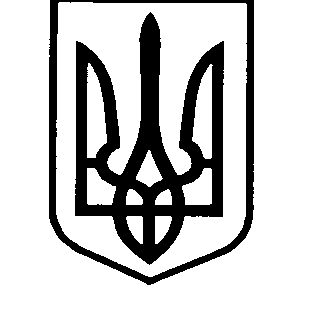 МІНІСТЕРСТВО  ОСВІТИ І НАУКИ УКРАЇНИBОЛИНСЬКИЙ ІНСТИТУТ ПІСЛЯДИПЛОМНОЇ ПЕДАГОГІЧНОЇ ОСВІТИ вул. Винниченка, 31, м. Луцьк, 43006 тел./факс (0332) 24-22-35E-mail vippo@vippo.org.ua ЄДРПОУ 02139699На виконання наказу управління освіти і науки Волинської обласної державної адміністрації від 19 жовтня 2021 року № 405 «Про проведення Волинської учнівської Інтернет-олімпіади з інформатики у 2021/2022 навчальному році» підготовку і проведення змагань із використанням передових інформаційних та телекомунікаційних технологій здійснює відділ інформатики та інформаційно-комунікаційних технологій Волинського інституту післядипломної педагогічної освіти.Метою Інтернет-олімпіади є стимулювання творчого самовдосконалення дітей та молоді; виявлення обдарованих дітей та залучення їх до Всеукраїнського олімпіадного руху; підвищення інтересу до поглибленого вивчення програмування; стимулювання інтересу учнів до оволодіння сучасними інформаційними технологіями.В олімпіаді мають право брати участь учні закладів загальної середньої освіти, гуртківці позашкільних навчальних закладів.Для участі в Інтернет-олімпіаді кожен з учасників заповнює реєстраційну форму http://176.102.48.88/vippoolimp.Правильно заповнена форма дає можливість отримати ідентифікаційний код учасника.Початок реєстрації учасників олімпіади - 01.11.2021 р.1 тур – 08.11.2021 по 14.11.2021 р.;2 тур – 15.11.2021 по 21.11.2021 р.;3 тур – 22.11.2021 по 28.11.2021 р.;4 тур – 29.11.2021 по 05.12.2021 р.;5 тур – 06.12.2021 по 12.12.2021 р.;6 тур – 13.12.2021 по 19.12.2021 р..Завдання етапів Інтернет-олімпіади розміщуються на сайті олімпіади http://176.102.48.88/vippoolimp.Розв’язки завдань олімпіад повинні бути оформлені відповідно до умов, визначених журі, та надіслані із сайту у вказаний термін.Результати перевірки робіт учасників Інтернет-олімпіади, тести і авторські розв’язки будуть розміщені на сайті проведення олімпіади.Переможці Інтернет-олімпіади нагороджуються дипломами I, II, III ступенів окремо за класами у кількості, яка не перевищує 30% числа учасників змагань відповідного класу з орієнтовним розподілом кількості дипломів у співвідношенні 1:2:3, але переможцем не може бути учасник, який за сумарним результатом виступів на всіх обов'язкових турах відповідного етапу олімпіади набрав менше, ніж третину від максимально можливої сумарної (за всіма обов'язковими турами) кількості балів.Учні, які вибороли призові місця на Інтернет-олімпіаді, будуть запрошені до участі у IІІ етапі Всеукраїнської олімпіади з інформатики.З питань щодо координації роботи звертатися за тел. +380932363343, або на електронну адресу info@vippo.org.ua.Директор	                                                                                 Петро ОЛЕШКОЛариса Остапчук 242 225_22.10.2021_ № _712/02-10_на № _________ від _________Керівникам місцевих органів управління освітою територіальних громад, директорам центрів професійного розвитку педагогічних працівників, керівникам закладів загальної середньої та позашкільної освіти обласного підпорядкуванняПро проведення Волинської учнівської Інтернет-олімпіади з інформатики у 2021/2022 навчальному році